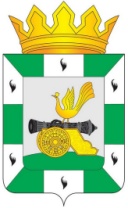 МУНИЦИПАЛЬНОЕ ОБРАЗОВАНИЕ«СМОЛЕНСКИЙ РАЙОН» СМОЛЕНСКОЙ ОБЛАСТИСМОЛЕНСКАЯ РАЙОННАЯ ДУМАРЕШЕНИЕот 30 января 2018 года             № 7О внесении изменений в Положение о комитете по образованию Администрации муниципального образования «Смоленский район» Смоленской области, утвержденное решением Смоленской районной Думы от 28.05.2015 № 38 В соответствии с частью 2 статьи 6 Федерального закона от 17 июля 1999 года № 178-ФЗ «О государственной социальной помощи», Постановлением Правительства Российской Федерации от 14 февраля 2017 года № 181 «О единой государственной информационной системе социального обеспечения», Уставом муниципального образования «Смоленский район» Смоленской области Смоленская районная Дума РЕШИЛА: 1. Внести в Положение о комитете по образованию Администрации муниципального образования «Смоленский район» Смоленской области, утвержденное решением Смоленской районной Думы от 28.05.2015 № 38 следующие изменения:          раздел 3 дополнить пунктом 3.45.1. следующего содержания:	«3.45.1. Осуществляет полномочия поставщика информации, подлежащей размещению в Единой государственной информационной системе социального обеспечения.». 2. Настоящее решение опубликовать в газете «Сельская правда».Глава муниципального образования «Смоленский район» Смоленской области                                О.Н. Павлюченкова	 Председатель Смоленской районной Думы                                 Ю.Г. Давыдовский